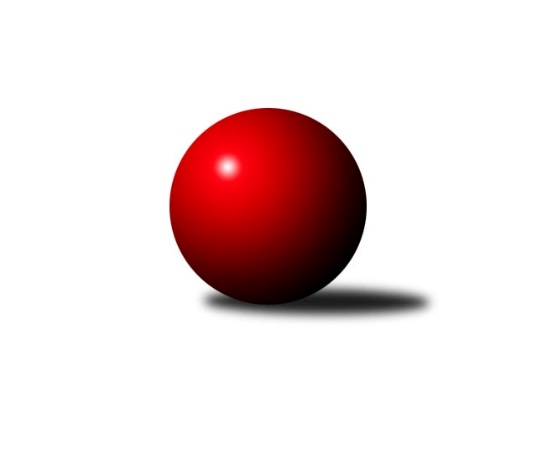 Č.14Ročník 2022/2023	11.2.2023Nejlepšího výkonu v tomto kole: 3474 dosáhlo družstvo: TJ Sokol Údlice3. KLM A 2022/2023Výsledky 14. kolaSouhrnný přehled výsledků:SK Škoda VS Plzeň 	- TJ Sokol Duchcov B	6:2	3260:3193	13.0:11.0	11.2.TJ Elektrárny Kadaň	- TJ Kovohutě Příbram 	1:7	3239:3261	9.0:15.0	11.2.TJ Sokol Údlice	- CB Dobřany B	8:0	3474:3282	19.0:5.0	11.2.TJ Slavoj Plzeň	- TJ Teplice Letná	1:7	3213:3401	7.0:17.0	11.2.TJ Lokomotiva Ústí n. L. 	- Kuželky Holýšov	8:0	3398:3012	21.0:3.0	11.2.SKK Rokycany B	- Kuželky Jiskra Hazlov 	6.5:1.5	3390:3278	14.5:9.5	11.2.Tabulka družstev:	1.	SKK Rokycany B	14	11	1	2	79.0 : 33.0 	205.0 : 131.0 	 3329	23	2.	TJ Sokol Údlice	14	10	1	3	72.0 : 40.0 	188.5 : 147.5 	 3321	21	3.	TJ Lokomotiva Ústí n. L.	14	10	1	3	71.0 : 41.0 	194.5 : 141.5 	 3320	21	4.	TJ Teplice Letná	14	8	1	5	60.0 : 52.0 	169.0 : 167.0 	 3310	17	5.	SK Škoda VS Plzeň	14	7	1	6	60.0 : 52.0 	172.0 : 164.0 	 3212	15	6.	CB Dobřany B	14	7	1	6	55.0 : 57.0 	164.5 : 171.5 	 3201	15	7.	Kuželky Jiskra Hazlov	14	6	2	6	60.0 : 52.0 	177.0 : 159.0 	 3299	14	8.	TJ Kovohutě Příbram	14	5	2	7	51.5 : 60.5 	162.5 : 173.5 	 3229	12	9.	TJ Elektrárny Kadaň	14	4	4	6	48.0 : 64.0 	161.0 : 175.0 	 3264	12	10.	TJ Slavoj Plzeň	14	4	1	9	44.0 : 68.0 	149.0 : 187.0 	 3244	9	11.	TJ Sokol Duchcov B	14	2	1	11	35.0 : 77.0 	139.5 : 196.5 	 3235	5	12.	Kuželky Holýšov	14	2	0	12	36.5 : 75.5 	133.5 : 202.5 	 3192	4Podrobné výsledky kola:	 SK Škoda VS Plzeň 	3260	6:2	3193	TJ Sokol Duchcov B	Pavel Říhánek	137 	 128 	 147 	145	557 	 1:3 	 576 	 142	149 	 126	159	Petr Kubita	Petr Svoboda	144 	 143 	 137 	130	554 	 2:2 	 533 	 129	126 	 143	135	Jiří Semelka	Miloš Černohorský	140 	 140 	 132 	139	551 	 3:1 	 511 	 127	118 	 120	146	Zdeněk Kandl	Vladimír Rygl	104 	 131 	 133 	115	483 	 1:3 	 533 	 120	124 	 144	145	Michal Láska	Milan Vicher	134 	 152 	 140 	145	571 	 3:1 	 507 	 137	126 	 122	122	Karel Kratochvíl	Martin Vít	145 	 139 	 121 	139	544 	 3:1 	 533 	 157	135 	 114	127	František Kopeckýrozhodčí: Karel MajnerNejlepší výkon utkání: 576 - Petr Kubita	 TJ Elektrárny Kadaň	3239	1:7	3261	TJ Kovohutě Příbram 	Patrik Lojda	146 	 121 	 131 	135	533 	 1:3 	 574 	 153	144 	 152	125	David Hošek	Petr Dvořák	126 	 122 	 117 	130	495 	 1:3 	 510 	 156	133 	 121	100	Tomáš Číž	Zbyněk Vytiska	133 	 134 	 106 	130	503 	 2:2 	 512 	 125	127 	 124	136	Jiří Vokurka	Karel Bučko	147 	 126 	 129 	146	548 	 0:4 	 581 	 149	129 	 141	162	Zdeněk Haas	Marcel Lukáš	146 	 150 	 131 	123	550 	 1:3 	 581 	 152	142 	 145	142	Jaroslav Roj	Michal Dvořák	144 	 163 	 155 	148	610 	 4:0 	 503 	 114	131 	 133	125	Josef Hůdarozhodčí: Alena AmbrováNejlepší výkon utkání: 610 - Michal Dvořák	 TJ Sokol Údlice	3474	8:0	3282	CB Dobřany B	Jaroslav Verner	136 	 146 	 141 	161	584 	 3:1 	 566 	 132	139 	 146	149	Milan Findejs	Petr Mako	155 	 143 	 133 	126	557 	 3:1 	 543 	 135	136 	 127	145	Milan Vrabec	Karel Valeš	142 	 163 	 132 	143	580 	 4:0 	 533 	 138	137 	 131	127	Dominik Novotný	Vladimír Hurník	147 	 171 	 139 	124	581 	 3:1 	 539 	 129	134 	 156	120	Roman Pivoňka	Martin Vršan	157 	 143 	 147 	137	584 	 3:1 	 549 	 124	135 	 158	132	Michal Šneberger	Stanislav Šmíd ml.	136 	 161 	 145 	146	588 	 3:1 	 552 	 131	129 	 155	137	Roman Lipchavskýrozhodčí: Josef Strachoň st.Nejlepší výkon utkání: 588 - Stanislav Šmíd ml.	 TJ Slavoj Plzeň	3213	1:7	3401	TJ Teplice Letná	Petr Harmáček	144 	 142 	 157 	128	571 	 1:3 	 580 	 145	149 	 154	132	Jan Hybš	Jakub Harmáček	150 	 130 	 131 	112	523 	 1:3 	 554 	 137	149 	 134	134	Petr Fabian	Josef Hořejší	133 	 127 	 121 	136	517 	 0:4 	 567 	 146	133 	 151	137	Vojtěch Filip	Josef Kreutzer	159 	 135 	 142 	143	579 	 3:1 	 558 	 139	152 	 130	137	Josef Šálek	Jiří Opatrný	129 	 126 	 131 	144	530 	 1:3 	 572 	 163	130 	 136	143	Lukáš Hanzlík	František Bürger	104 	 111 	 143 	135	493 	 1:3 	 570 	 143	158 	 130	139	Alexandr Trpišovskýrozhodčí: Karel BokNejlepší výkon utkání: 580 - Jan Hybš	 TJ Lokomotiva Ústí n. L. 	3398	8:0	3012	Kuželky Holýšov	Martin Zahálka st.	147 	 128 	 150 	138	563 	 2:2 	 558 	 122	149 	 156	131	Tomáš Lukeš	Jan Zeman	141 	 126 	 151 	154	572 	 4:0 	 485 	 126	125 	 118	116	Vlastimil Kraus	Miroslav Wedlich	146 	 131 	 151 	129	557 	 4:0 	 488 	 131	119 	 128	110	Viktor Šlajer	Milan Grejtovský	144 	 135 	 121 	162	562 	 4:0 	 478 	 123	119 	 114	122	Bedřich Horka	Tomáš Štraicher	141 	 166 	 135 	134	576 	 4:0 	 475 	 112	120 	 122	121	Jiří Šlajer	Tomáš Vrána	142 	 138 	 137 	151	568 	 3:1 	 528 	 131	119 	 139	139	Martin Šlajerrozhodčí: Josef MatoušekNejlepší výkon utkání: 576 - Tomáš Štraicher	 SKK Rokycany B	3390	6.5:1.5	3278	Kuželky Jiskra Hazlov 	Pavel Honsa	151 	 149 	 137 	142	579 	 2:2 	 571 	 147	154 	 146	124	Filip Střeska	Karel Koubek	146 	 160 	 108 	146	560 	 3:1 	 562 	 120	146 	 153	143	David Repčík	Milan Wagner	133 	 133 	 140 	149	555 	 2:2 	 555 	 155	144 	 123	133	Dominik Wittwar	Martin Prokůpek *1	120 	 115 	 145 	126	506 	 1.5:2.5 	 515 	 120	141 	 111	143	Miroslav Repčík	Vojtěch Špelina	140 	 149 	 138 	138	565 	 2:2 	 548 	 152	125 	 129	142	Pavel Repčík	Roman Pytlík	167 	 162 	 155 	141	625 	 4:0 	 527 	 120	126 	 141	140	Milan Fantarozhodčí: David Wohlmuthstřídání: *1 od 61. hodu Petr FaraNejlepší výkon utkání: 625 - Roman PytlíkPořadí jednotlivců:	jméno hráče	družstvo	celkem	plné	dorážka	chyby	poměr kuž.	Maximum	1.	Pavel Honsa 	SKK Rokycany B	590.27	385.3	204.9	1.7	7/7	(623)	2.	Tomáš Štraicher 	TJ Lokomotiva Ústí n. L. 	580.56	378.7	201.9	2.4	7/7	(619)	3.	Matěj Novák 	Kuželky Jiskra Hazlov 	573.81	373.7	200.1	2.0	6/7	(612)	4.	Josef Šálek 	TJ Teplice Letná	571.30	374.5	196.8	3.0	5/7	(590)	5.	Roman Pytlík 	SKK Rokycany B	570.90	381.1	189.8	4.2	5/7	(655)	6.	Milan Wagner 	SKK Rokycany B	568.25	369.2	199.0	2.1	5/7	(632)	7.	Karel Bučko 	TJ Elektrárny Kadaň	567.50	369.5	198.0	4.2	6/7	(627)	8.	Pavel Repčík 	Kuželky Jiskra Hazlov 	567.14	373.5	193.7	4.4	7/7	(621)	9.	Milan Grejtovský 	TJ Lokomotiva Ústí n. L. 	563.42	369.1	194.4	3.2	7/7	(601)	10.	Miloš Civín 	TJ Sokol Duchcov B	562.75	373.8	189.0	4.4	5/7	(584)	11.	Stanislav Šmíd  ml.	TJ Sokol Údlice	561.94	372.7	189.3	2.5	6/6	(644)	12.	Lukáš Hanzlík 	TJ Teplice Letná	561.50	373.2	188.3	3.7	6/7	(611)	13.	Jan Hybš 	TJ Teplice Letná	561.36	376.8	184.5	4.3	6/7	(585)	14.	Jaroslav Verner 	TJ Sokol Údlice	560.15	377.0	183.2	3.6	6/6	(595)	15.	Martin Vršan 	TJ Sokol Údlice	558.46	365.7	192.8	3.8	5/6	(602)	16.	Alexandr Trpišovský 	TJ Teplice Letná	558.37	369.8	188.6	3.6	5/7	(635)	17.	Karel Valeš 	TJ Sokol Údlice	558.07	372.5	185.6	2.4	6/6	(590)	18.	Tomáš Vrána 	TJ Lokomotiva Ústí n. L. 	557.50	365.2	192.3	3.4	6/7	(588)	19.	Patrik Lojda 	TJ Elektrárny Kadaň	557.28	360.7	196.6	4.4	5/7	(580)	20.	David Repčík 	Kuželky Jiskra Hazlov 	556.13	377.6	178.5	5.8	5/7	(597)	21.	Petr Kubita 	TJ Sokol Duchcov B	555.70	366.0	189.7	5.5	7/7	(613)	22.	David Hošek 	TJ Kovohutě Příbram 	555.50	366.3	189.2	3.1	7/7	(593)	23.	Michal Dvořák 	TJ Elektrárny Kadaň	554.12	371.1	183.0	5.4	7/7	(610)	24.	Pavel Říhánek 	SK Škoda VS Plzeň 	554.03	370.2	183.9	4.1	6/7	(584)	25.	Marcel Lukáš 	TJ Elektrárny Kadaň	553.67	372.4	181.3	6.1	7/7	(579)	26.	Milan Vicher 	SK Škoda VS Plzeň 	552.80	366.3	186.5	3.6	7/7	(599)	27.	Vladimír Hurník 	TJ Sokol Údlice	552.29	369.0	183.3	3.9	6/6	(609)	28.	Miroslav Repčík 	Kuželky Jiskra Hazlov 	551.79	361.5	190.3	3.2	7/7	(602)	29.	Vojtěch Filip 	TJ Teplice Letná	551.20	371.6	179.6	8.8	5/7	(567)	30.	Stanislav Novák 	Kuželky Jiskra Hazlov 	550.28	362.8	187.5	4.4	6/7	(591)	31.	Josef Kreutzer 	TJ Slavoj Plzeň	550.05	369.0	181.1	4.6	8/8	(597)	32.	Milan Findejs 	CB Dobřany B	550.00	372.1	177.9	4.5	6/7	(579)	33.	Jiří Vokurka 	TJ Kovohutě Příbram 	548.65	374.4	174.2	7.0	7/7	(581)	34.	Petr Harmáček 	TJ Slavoj Plzeň	548.48	373.8	174.7	4.5	8/8	(578)	35.	Martin Zahálka  st.	TJ Lokomotiva Ústí n. L. 	548.07	375.2	172.8	6.3	5/7	(578)	36.	Jiří Opatrný 	TJ Slavoj Plzeň	547.64	363.0	184.6	4.3	8/8	(595)	37.	Zdeněk Kandl 	TJ Sokol Duchcov B	547.27	373.9	173.4	4.8	7/7	(606)	38.	Tomáš Lukeš 	Kuželky Holýšov	546.75	372.7	174.1	5.1	8/8	(588)	39.	Martin Šlajer 	Kuželky Holýšov	546.05	369.0	177.0	5.6	8/8	(609)	40.	Petr Fabian 	TJ Teplice Letná	545.21	375.0	170.2	8.0	7/7	(580)	41.	Jan Filip 	TJ Teplice Letná	544.90	358.9	186.0	5.3	5/7	(585)	42.	Roman Pivoňka 	CB Dobřany B	544.60	365.6	179.0	4.4	6/7	(604)	43.	Petr Mako 	TJ Sokol Údlice	543.69	373.7	170.0	7.8	6/6	(579)	44.	Martin Prokůpek 	SKK Rokycany B	542.69	359.7	183.0	2.5	6/7	(585)	45.	Petr Svoboda 	SK Škoda VS Plzeň 	542.27	366.9	175.4	4.3	5/7	(563)	46.	Jan Zeman 	TJ Lokomotiva Ústí n. L. 	541.90	365.0	176.9	5.9	7/7	(591)	47.	Dominik Novotný 	CB Dobřany B	541.79	365.0	176.7	4.0	7/7	(576)	48.	Roman Lipchavský 	CB Dobřany B	539.69	367.6	172.1	5.3	6/7	(580)	49.	Petr Fara 	SKK Rokycany B	537.71	356.8	180.9	5.0	6/7	(575)	50.	Dominik Wittwar 	Kuželky Jiskra Hazlov 	537.63	362.7	175.0	7.7	6/7	(565)	51.	Jan Salajka 	TJ Teplice Letná	537.60	369.1	168.5	6.4	5/7	(575)	52.	Viktor Šlajer 	Kuželky Holýšov	537.00	364.1	172.9	6.5	8/8	(612)	53.	Daniel Lukáš 	TJ Elektrárny Kadaň	536.95	361.5	175.5	7.5	7/7	(577)	54.	František Bürger 	TJ Slavoj Plzeň	536.40	361.7	174.7	5.1	8/8	(558)	55.	Jakub Harmáček 	TJ Slavoj Plzeň	535.13	356.0	179.1	5.8	8/8	(577)	56.	Martin Vít 	SK Škoda VS Plzeň 	534.30	366.1	168.2	5.6	7/7	(565)	57.	Luboš Řezáč 	TJ Kovohutě Příbram 	533.46	359.8	173.7	4.5	5/7	(567)	58.	Jan Koubský 	CB Dobřany B	531.07	357.5	173.6	4.1	6/7	(574)	59.	Matěj Chlubna 	Kuželky Holýšov	529.69	355.5	174.2	8.0	6/8	(555)	60.	Josef Hůda 	TJ Kovohutě Příbram 	529.57	358.6	170.9	6.8	6/7	(594)	61.	Zdeněk Haas 	TJ Kovohutě Příbram 	528.22	364.1	164.1	8.8	6/7	(581)	62.	Tomáš Číž 	TJ Kovohutě Příbram 	528.20	363.7	164.5	8.7	7/7	(571)	63.	František Kopecký 	TJ Sokol Duchcov B	524.64	361.5	163.1	6.9	7/7	(564)	64.	Michal Láska 	TJ Sokol Duchcov B	524.44	360.2	164.2	9.6	6/7	(552)	65.	Josef Hořejší 	TJ Slavoj Plzeň	521.81	367.0	154.8	8.1	7/8	(560)	66.	Milan Vrabec 	CB Dobřany B	519.54	364.2	155.3	8.1	7/7	(579)	67.	Bedřich Horka 	Kuželky Holýšov	516.57	356.9	159.7	8.6	7/8	(567)	68.	Vladimír Rygl 	SK Škoda VS Plzeň 	515.33	359.5	155.8	11.3	6/7	(549)	69.	Vlastimil Kraus 	Kuželky Holýšov	515.29	357.1	158.1	9.9	7/8	(569)	70.	Petr Dvořák 	TJ Elektrárny Kadaň	511.90	349.9	162.0	10.3	5/7	(607)		Miroslav Šnejdar  ml.	SKK Rokycany B	613.00	404.0	209.0	0.0	1/7	(613)		Jaroslav Roj 	TJ Kovohutě Příbram 	583.69	385.5	198.2	2.9	4/7	(617)		Michael Martínek 	Kuželky Holýšov	582.00	390.0	192.0	4.0	1/8	(582)		Jan Pešek 	TJ Slavoj Plzeň	574.50	387.5	187.0	9.0	2/8	(594)		Tomáš Zahálka 	TJ Lokomotiva Ústí n. L. 	568.00	376.0	192.0	4.0	1/7	(568)		Vojtěch Špelina 	SKK Rokycany B	565.00	370.0	195.0	3.0	1/7	(565)		Jiří Semelka 	TJ Sokol Duchcov B	562.67	367.0	195.7	1.3	3/7	(579)		Karel Koubek 	SKK Rokycany B	560.00	364.0	196.0	5.0	1/7	(560)		Robert Ambra 	TJ Elektrárny Kadaň	559.00	355.0	204.0	5.0	1/7	(559)		Josef Fišer  nejml.	CB Dobřany B	559.00	376.7	182.3	3.0	1/7	(589)		Jan Laksar 	Kuželky Holýšov	557.00	369.0	188.0	7.0	1/8	(557)		Vojtěch Havlík 	SKK Rokycany B	555.50	375.0	180.5	5.0	2/7	(564)		Michal Šneberger 	CB Dobřany B	550.67	369.3	181.3	6.3	3/7	(590)		Libor Bureš 	SKK Rokycany B	548.71	359.7	189.0	5.5	4/7	(585)		Martin Dolejší 	TJ Teplice Letná	547.00	363.5	183.5	5.5	1/7	(553)		Milan Šimek 	CB Dobřany B	546.50	384.0	162.5	10.0	2/7	(559)		Eugen Škurla 	TJ Lokomotiva Ústí n. L. 	541.25	363.5	177.8	7.0	4/7	(569)		Zdeněk Weigl 	SK Škoda VS Plzeň 	540.50	366.0	174.5	9.5	2/7	(543)		Jakub Kovářík 	TJ Slavoj Plzeň	540.00	357.3	182.7	4.5	5/8	(599)		Miloš Černohorský 	SK Škoda VS Plzeň 	539.45	362.4	177.1	4.7	4/7	(562)		Jiří Müller 	TJ Sokol Duchcov B	535.00	364.0	171.0	4.5	2/7	(560)		Tomáš Havel 	SKK Rokycany B	535.00	369.0	166.0	7.0	1/7	(535)		Karel Kratochvíl 	TJ Sokol Duchcov B	534.15	364.3	169.9	8.7	4/7	(575)		František Dobiáš 	TJ Sokol Údlice	530.25	362.8	167.5	9.9	3/6	(592)		Jan Ambra 	TJ Elektrárny Kadaň	530.00	365.3	164.8	6.6	4/7	(582)		Filip Střeska 	Kuželky Jiskra Hazlov 	530.00	368.9	161.1	10.1	4/7	(571)		Jan Myslík 	Kuželky Holýšov	528.50	368.5	160.0	7.5	2/8	(531)		Milan Fanta 	Kuželky Jiskra Hazlov 	527.00	348.0	179.0	8.0	1/7	(527)		Miroslav Wedlich 	TJ Lokomotiva Ústí n. L. 	527.00	357.0	170.1	7.1	4/7	(565)		Ladislav Moulis 	SKK Rokycany B	526.00	355.0	171.0	8.5	2/7	(541)		Josef Málek 	TJ Lokomotiva Ústí n. L. 	519.00	363.0	156.0	7.0	1/7	(519)		Pavel Andrlík  ml.	SKK Rokycany B	515.33	359.8	155.5	7.3	3/7	(558)		Miloslav Kolařík 	SK Škoda VS Plzeň 	512.00	339.0	173.0	7.0	1/7	(512)		Tomáš Šaněk 	TJ Sokol Duchcov B	504.89	343.8	161.1	7.1	3/7	(529)		Roman Exner 	TJ Sokol Duchcov B	504.00	348.0	156.0	15.0	1/7	(504)		Jan Ransdorf 	TJ Sokol Duchcov B	504.00	352.0	152.0	9.0	1/7	(504)		Zbyněk Vytiska 	TJ Elektrárny Kadaň	503.00	375.0	128.0	15.0	1/7	(503)		Václav Šefl 	TJ Kovohutě Příbram 	489.33	337.0	152.3	11.0	3/7	(525)		Karel Sviták 	CB Dobřany B	489.00	341.0	148.0	7.0	1/7	(489)		Petr Kříž 	TJ Kovohutě Příbram 	486.00	306.0	180.0	13.0	1/7	(486)		Jiří Šlajer 	Kuželky Holýšov	475.00	321.0	154.0	8.0	1/8	(475)		Karel Uxa 	SK Škoda VS Plzeň 	464.67	330.7	134.0	14.0	2/7	(538)		Ladislav Zalabák 	TJ Teplice Letná	451.00	340.0	111.0	16.0	1/7	(451)Sportovně technické informace:Starty náhradníků:registrační číslo	jméno a příjmení 	datum startu 	družstvo	číslo startu24408	Vojtěch Filip	11.02.2023	TJ Teplice Letná	1x
Hráči dopsaní na soupisku:registrační číslo	jméno a příjmení 	datum startu 	družstvo	20193	Karel Koubek	11.02.2023	SKK Rokycany B	Program dalšího kola:15. kolo18.2.2023	so	10:00	CB Dobřany B - SK Škoda VS Plzeň 	18.2.2023	so	11:00	Kuželky Jiskra Hazlov  - TJ Kovohutě Příbram 	18.2.2023	so	12:30	TJ Teplice Letná - TJ Sokol Údlice	18.2.2023	so	13:00	Kuželky Holýšov - TJ Slavoj Plzeň	18.2.2023	so	14:30	TJ Sokol Duchcov B - SKK Rokycany B	18.2.2023	so	14:30	TJ Lokomotiva Ústí n. L.  - TJ Elektrárny Kadaň	Nejlepší šestka kola - absolutněNejlepší šestka kola - absolutněNejlepší šestka kola - absolutněNejlepší šestka kola - absolutněNejlepší šestka kola - dle průměru kuželenNejlepší šestka kola - dle průměru kuželenNejlepší šestka kola - dle průměru kuželenNejlepší šestka kola - dle průměru kuželenNejlepší šestka kola - dle průměru kuželenPočetJménoNázev týmuVýkonPočetJménoNázev týmuPrůměr (%)Výkon6xRoman PytlíkRokycany B6255xRoman PytlíkRokycany B112.926252xMichal DvořákKadaň6102xMichal DvořákKadaň112.596105xStanislav Šmíd ml.Údlice5884xPetr KubitaDuchcov B107.425763xJaroslav VernerÚdlice5841xZdeněk HaasPříbram107.245813xMartin VršanÚdlice5844xJaroslav RojPříbram107.245813xJaroslav RojPříbram5812xJan HybšTeplice106.98580